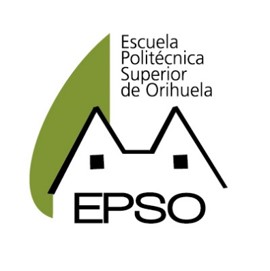 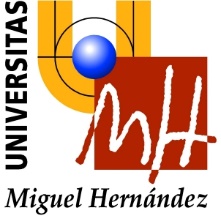 SOLICITUDES DE TEMA DE TFG EN INGENIERÍA AGROALIMENTARIA Y AGROAMBIENTALJUNTA DE GOBIERNO DE LA EPSO DEL 7 DE JULIO DE 2016ALUMNOTEMA TFGTUTOREnrique Vañó BodíEvaluación de líneas de mejora de tomate (Solanum Lycopersicum L.) Muchamiel en distintas condiciones de cultivoSantiago García MartínezJavier Ferri LlopisProyecto de transformación de secano en regadío, impulsión y embalse de riegoJoaquín J. Pastor PérezJosé Martínez SánchezCambios de la población rural y evolución del paisaje en el Espacio Natural de La Muela, Cabo Tiñoso y RoldánLaura Martínez-Carrasco MartínezALUMNOTEMA TFGTUTORRubén Vigueras NavarroEstudio de la puesta en marcha de una estación de inspección técnica de equipos de aplicación de fitosanitarios en la EPSO de Orihuela.Francisco Bernal AlarcónSilvia Mañogil GómezConsumo de agua de Vitis vinifera var. Bobal bajo dos sistemas de conducción en espalderaHerminia Mª Puerto Molina Rosa Mª Miras LópezEstudio estructura-función del transportador de potasio de alta afinidad de arabidopsis AtHAK5Mª Ángeles Botella Marrero Marina Alfosea SimónEvaluación de la actividad elicitora de diferentes productos comerciales para inducir para inducir/activar mecanismos de defensa en plantas de tomate contra patógenosInmaculada Simón VilellaSilvia Simón GraoJorge García HernándezEnsayo de variedades de cáñamo en la Vega Baja del SeguroSantiago García Martínez